PROFILE SNAPSHOT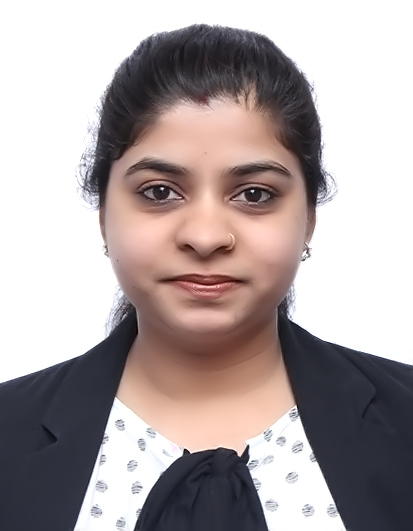 PROFILE SNAPSHOTI am a young, confident, enthusiastic, pro-active and assertive individual with almost 3 years of experience. Computer science graduate from TECHNOCRATS INSTITUTE OF TECHNOLOGY (EXCELLENCE), Bhopal, India. I have good computer skills (MS Office), excellent verbal and written communication skills. Why me?2 years of MIS, Sales &HRO experience1 year of Inbound-outbound Tele Sales experience6 months of Customer Service experienceExcellent computer skills (MS Office)I am a young, confident, enthusiastic, pro-active and assertive individual with almost 3 years of experience. Computer science graduate from TECHNOCRATS INSTITUTE OF TECHNOLOGY (EXCELLENCE), Bhopal, India. I have good computer skills (MS Office), excellent verbal and written communication skills. Why me?2 years of MIS, Sales &HRO experience1 year of Inbound-outbound Tele Sales experience6 months of Customer Service experienceExcellent computer skills (MS Office)TOTAL WORK EXPERIENCE – 3 yearsTOTAL WORK EXPERIENCE – 3 yearsCompany: GCA CONSULTANCYLocation: DubaiDesignation:   HR & Marketing ExecutiveDuration: March 2018 - CurrentKey Responsibilities: Generating leads by finding vacancies across DubaiConducting first round interviews of new candidates to filter out potential candidatesKPI based on final placements of suitable candidates across all domains in DubaiManpower consultant for skilled and non-skilled workforceKey Responsibilities: Key Responsibilities:Voice Out-Bound Backend Process. Sold postpaid services and calling cards across US, Canada, Asia and African continent.Making a minimum 60-80 outgoing call lead provided by the company.Hit monthly target as per company requirement.Makin g calls and Report for the verification department Excellent knowledge of International Business Process Outsourcing for US and Canada Based Client's.Key Responsibilities: Generating leads by finding vacancies across DubaiConducting first round interviews of new candidates to filter out potential candidatesKPI based on final placements of suitable candidates across all domains in DubaiManpower consultant for skilled and non-skilled workforceKey Responsibilities: Key Responsibilities:Voice Out-Bound Backend Process. Sold postpaid services and calling cards across US, Canada, Asia and African continent.Making a minimum 60-80 outgoing call lead provided by the company.Hit monthly target as per company requirement.Makin g calls and Report for the verification department Excellent knowledge of International Business Process Outsourcing for US and Canada Based Client's.EDUCATIONEDUCATIONName of the Institute:    TECHNOCRATS INSTITUTE OF TECHNOLOGY (EXCELLENCE), Bhopal, IndiaDuration (Full time):  Aug 2010- May 2014Graduation Degree:   Bachelor of EngineeringSpecialization: Computer Science EngineeringProjects Undertaken:Project Title: ACTi Time ToolRole: Test EngineerTechnology: PHP, MY SQLDescription:Project was based on time tracking software. It tracked timing of tasks, tasks of each developers and a test engineer.Responsibilities:Perform all process how task is assigned and developed, and test engineer track their work.Perform integration testing in each module how data is sent from one module to other module.Perform compatibility testing on it.Perform ad-hoc testing on it.Projects Undertaken:Project Title: ACTi Time ToolRole: Test EngineerTechnology: PHP, MY SQLDescription:Project was based on time tracking software. It tracked timing of tasks, tasks of each developers and a test engineer.Responsibilities:Perform all process how task is assigned and developed, and test engineer track their work.Perform integration testing in each module how data is sent from one module to other module.Perform compatibility testing on it.Perform ad-hoc testing on it.ADDITIONAL INFORMATIONADDITIONAL INFORMATIONAchievement: 3 Months Training of PHP & WordPress at “IT Brain Shapers” in New Delhi 3 Months Training of Manual Testing, SQL, Core Java & Selenium at “Qspider” in Noida.Programming Languages: C, C++, Core PHP, Core JavaDatabase Software: MySQLWeb Technology: HTML, CSS, JavaScriptCMS: WordPressIDES: NetBeans Personal DetailsDate of Birth: 		15th January 1990Visa Type  :  	                Employment  VisaReference:		Available on RequestAchievement: 3 Months Training of PHP & WordPress at “IT Brain Shapers” in New Delhi 3 Months Training of Manual Testing, SQL, Core Java & Selenium at “Qspider” in Noida.Programming Languages: C, C++, Core PHP, Core JavaDatabase Software: MySQLWeb Technology: HTML, CSS, JavaScriptCMS: WordPressIDES: NetBeans Personal DetailsDate of Birth: 		15th January 1990Visa Type  :  	                Employment  VisaReference:		Available on Request